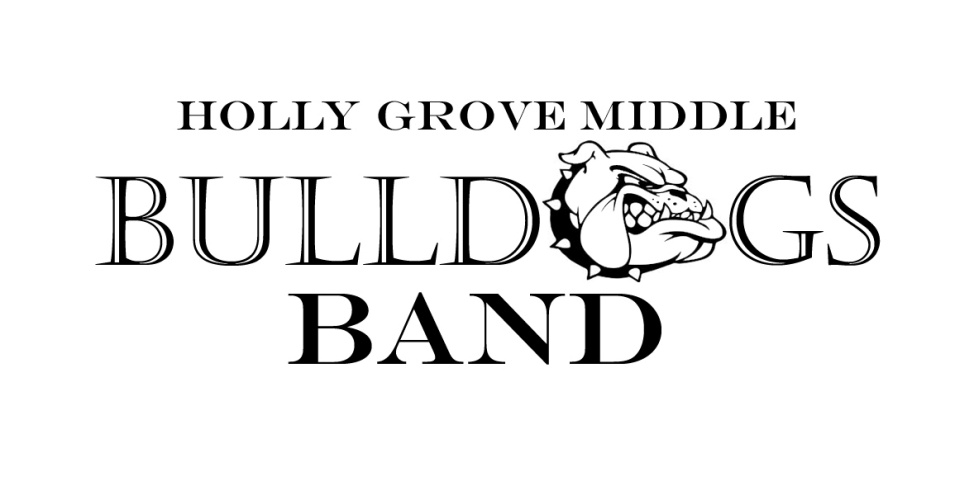 2017-18 CalendarBelow are the performance/audition dates for the 2017-18 school year.  More information will be sent home regarding each event as it becomes available.  Please check the band calendar for more up to date information on each performance (www.hollygrovebands.com)Fall SemesterJuly 20			Instrument Rental MeetingTracks 1, 2 and 3 6th grade studentsJuly 25 and 27 	Jazz Band Auditions6th, 7th and 8th grade studentsAugust 10		Instrument Rental MeetingTrack 4 6th grade studentsSeptember 22		HSHS Middle School Band NightOpen to all 7th and  8th grade studentsOctober 6		MCHS Middle School Band NightOpen to all 8th grade studentsOctober 19		Pep Band Performance at HGMS Football GameOpen to all 7th and 8th grade studentsOctober 20		FVHS Middle School Band NightOpen to all 8th grade studentsOctober 24		All-County AuditionsSelect 7th and 8th grade studentsNovember 2		Pep Band Performance at HGMS Football GameOpen to all 7th and 8th grade studentsNovember 16, 17	All-County ClinicSelect 7th and 8th grade studentsNovember 30		Holly Grove Band ConcertAll tracks, all gradesDecember 5		 Annual All Arts Grinch PerformanceJazz Band MembersSpring SemesterJanuary 6		CDBA All-District AuditionsSelect 7th and 8th grade studentsJanuary 26, 27		CDBA All-District ClinicSelect 7th and 8th grade studentsMarch TBA		Pre-MPA Performance8th Grade BandMarch 3		All-State AuditionsSelect qualifying studentsMarch 19-20		CDBA East Middle School MPA (Band EOG)MPA Band to perform 1 of 2 days (Mandatory for all 4 tracks)April 17		Performing Arts Spring PerformanceJazz Band MembersApril 18-23		Performing Arts Disney TripJazz Band MembersMay TBA		All State Clinic Select qualifying studentsMay 10		Holly Grove Band ConcertAll tracks, all gradesMay 25		HGES Memorial Day Celebration7th and 8th grade bandsMay TBA		Track 1 8th Grade Graduation7th grade band (All Tracks)June TBA		Tracks 2, 3 and 4 8th Grade Graduation7th grade band (All Tracks)